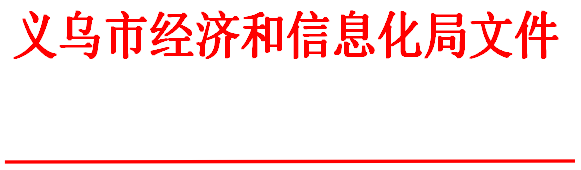     关于下达2021年淘汰落后产能目标任务的通知各镇人民政府、街道办事处:根据工信部等16部委《关于利用综合标准依法依规推动落后产能退出的指导意见》有关要求，进一步依法依规做好淘汰落后产能工作，加快淘汰落后产能和化解过剩产能步伐，现将我市2021年淘汰落后产能目标任务及所涉企业名单下发给你们，请抓好落实。请各镇街做好对所辖区内淘汰落后产能企业的指导、现场检查和验收工作，督促相关企业于2021年10月底前全部拆除应淘汰的落后产能主体设备、生产线，并将相关资料一式四份报送市经信局行业管理科，市经信局行业管理科将组织复验。我局将委托第三方专业服务机构，对涉及企业淘汰落后产能工作予以全程指导服务。联系人：朱丽丽 ，电话：85526771，678656传真：85531605附件：1、2021年淘汰落后产能目标任务分解表2、2021年度淘汰落后产能涉及企业设备清单3、淘汰落后和过剩产能验收意见表4、各镇街2021年淘汰落后产能完成情况表5、需提供的其他相关证明材料义乌市工业转型升级领导小组办公室      （经信局代章）                       2021年7月15日附件1：义乌市2021年淘汰落后产能目标任务分解表附件2：2021年度义乌市淘汰落后产能涉及企业设备清单附件3淘汰落后和过剩产能验收意见表《验收意见表》填表说明1、企业基本信息按《营业执照》填写（如无实际填写）：淘汰产能行业类别按淘汰设备产能对应的归属行业填写。2、淘汰落后和过剩产能填写主体设备（生产线）、重要辅助设施的具体型号及数量，以及包含其他设备在内的总计设备数量，并填写对应产能数量;关停、拆除时间分别填写设备停车和最终拆除时间；设备去向填写解体报废、拆除报废或拆除回收，如有特殊情况，请详细说明。3、验收意见须明确主体设备（生产线）的拆除状态，是否具备恢复生产条件，是否通过验收，并签字盖章。同时，请附表提供拆前拆后对比照片和设备去向证明材料。附件5：需提供的其他相关证明材料营业执照复印件设备处置证明(废品收购单位开具的有效证明) ；未完成报废处理的，根据企业自身的实际情况提供相关说明。旧设备拆前、拆中、拆后照片新上设备照片序号镇街淘汰落后和过剩产能目标任务数(家)城西街道3佛堂镇2稠江街道2廿三里街道2苏溪镇1上溪镇1大陈镇1义亭镇1赤岸镇1福田街道1江东街道1北苑街道1后宅街道1合计合计18序号行业企业名称淘汰生产线（设备）型号及数量镇街1包装义乌市精尔美彩印包装有限公司水性印刷开模机2台城西街道2模具加工王周祥模具热加工厂热处理炉1套城西街道3饰品义乌市宝达五金有限公司压铸机4台城西街道4织造业义乌市款款秀针织有限公司12寸内衣织布机TOP1台、13寸内衣织布机TOP 2台、13寸内衣织布机TOP1MP9台佛堂镇5针织浙江莎雪服饰有限公司无缝内衣机7台佛堂镇6纺织义乌市恒达织带有限公司织带机10台稠江街道7纺织三鼎织造有限公司织带机20台稠江街道8定型义乌市朱黎强定型厂生物质锅炉1套廿三里街道9定型义乌市天恩定型厂天然气锅炉1套廿三里街道10纺织类清莲化纤倍捻机6套、络筒机12套、锅炉1套北苑街道11造纸浙江方平纸业有限公司五层纸板生产线1套赤岸镇12纺织业义乌市顺意线业有限公司绕线机26台大陈镇13针织义乌市伟凯针织袜业有限公司袜机16台福田街道14纺织业浙江真爱毯业科技有限公司压花机2台江东街道15制造业义乌市聚众塑胶有限公司挤出机2台上溪镇16服装义乌市天博服饰有限公司缝纫机3台苏溪镇17器械义乌绿舰日用品有限公司口罩机7台义亭镇企业基本情况企业基本情况企业基本情况企业基本情况企业基本情况企业基本情况企业基本情况企业基本情况企业基本情况企业基本情况企业名称企业名称企业地址企业地址统一社会信用代码统一社会信用代码法人代表法人代表联系电话联系电话淘汰产能行业类别淘汰产能行业类别淘汰落后和过剩产能基本情况淘汰落后和过剩产能基本情况淘汰落后和过剩产能基本情况淘汰落后和过剩产能基本情况淘汰落后和过剩产能基本情况淘汰落后和过剩产能基本情况淘汰落后和过剩产能基本情况淘汰落后和过剩产能基本情况淘汰落后和过剩产能基本情况淘汰落后和过剩产能基本情况淘汰产能数量淘汰产能数量产能计量单位产能计量单位产能计量单位淘汰生产线（设备）型号及数量淘汰生产线（设备）型号及数量淘汰生产线（设备）型号及数量淘汰生产线（设备）型号及数量淘汰生产线（设备）型号及数量关停时间关停时间拆除时间拆除时间设备去向若主体设备（生产线）未拆除，是否具备恢复生产的能力   是□     否□若主体设备（生产线）未拆除，是否具备恢复生产的能力   是□     否□若主体设备（生产线）未拆除，是否具备恢复生产的能力   是□     否□若主体设备（生产线）未拆除，是否具备恢复生产的能力   是□     否□若主体设备（生产线）未拆除，是否具备恢复生产的能力   是□     否□若主体设备（生产线）未拆除，是否具备恢复生产的能力   是□     否□若主体设备（生产线）未拆除，是否具备恢复生产的能力   是□     否□若主体设备（生产线）未拆除，是否具备恢复生产的能力   是□     否□若主体设备（生产线）未拆除，是否具备恢复生产的能力   是□     否□若主体设备（生产线）未拆除，是否具备恢复生产的能力   是□     否□主体设备（生产线）未拆除的原因主体设备（生产线）未拆除的原因主体设备（生产线）未拆除的原因是否由相关部门予以断电断水主体设备是否封存主体设备是否封存辅助设施拆除情况辅助设施拆除情况辅助设施拆除情况其他应说明的问题实施及完成情况（企业填写）企业负责人（签字） （盖章）          年    月    日企业负责人（签字） （盖章）          年    月    日企业负责人（签字） （盖章）          年    月    日企业负责人（签字） （盖章）          年    月    日企业负责人（签字） （盖章）          年    月    日企业负责人（签字） （盖章）          年    月    日企业负责人（签字） （盖章）          年    月    日企业负责人（签字） （盖章）          年    月    日企业负责人（签字） （盖章）          年    月    日镇街验收意见                （签字）      （盖章）      年    月    日                （签字）      （盖章）      年    月    日                （签字）      （盖章）      年    月    日                （签字）      （盖章）      年    月    日                （签字）      （盖章）      年    月    日                （签字）      （盖章）      年    月    日                （签字）      （盖章）      年    月    日                （签字）      （盖章）      年    月    日                （签字）      （盖章）      年    月    日经信局验收意见（签字）      （盖章）                      年    月    日（签字）      （盖章）                      年    月    日（签字）      （盖章）                      年    月    日（签字）      （盖章）                      年    月    日（签字）      （盖章）                      年    月    日（签字）      （盖章）                      年    月    日（签字）      （盖章）                      年    月    日（签字）      （盖章）                      年    月    日（签字）      （盖章）                      年    月    日附件4：      各镇街2021年淘汰落后产能完成情况表附件4：      各镇街2021年淘汰落后产能完成情况表附件4：      各镇街2021年淘汰落后产能完成情况表附件4：      各镇街2021年淘汰落后产能完成情况表附件4：      各镇街2021年淘汰落后产能完成情况表附件4：      各镇街2021年淘汰落后产能完成情况表附件4：      各镇街2021年淘汰落后产能完成情况表附件4：      各镇街2021年淘汰落后产能完成情况表附件4：      各镇街2021年淘汰落后产能完成情况表附件4：      各镇街2021年淘汰落后产能完成情况表附件4：      各镇街2021年淘汰落后产能完成情况表附件4：      各镇街2021年淘汰落后产能完成情况表附件4：      各镇街2021年淘汰落后产能完成情况表附件4：      各镇街2021年淘汰落后产能完成情况表附件4：      各镇街2021年淘汰落后产能完成情况表填报单位（盖章）填报单位（盖章）填报单位（盖章）填报单位（盖章）填报单位（盖章）填报单位（盖章）填报单位（盖章）填报单位（盖章）填报单位（盖章）填报单位（盖章）填报单位（盖章）填报单位（盖章）填报单位（盖章）填报单位（盖章）填报单位（盖章）行业序号企业名称联系人电话落后产能淘汰设备清单落后产能淘汰设备清单落后产能淘汰设备清单落后产能淘汰设备清单落后产能淘汰设备清单原投资额（万元）淘汰影响职工数节能效果减排效果淘汰时间行业序号企业名称联系人电话名称规格数量产能单位产能数量原投资额（万元）淘汰影响职工数节能效果减排效果淘汰时间